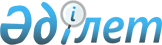 "Жер салығының базалық ставкасын бекіту туралы" аудандық мәслихаттың 2009 жылғы 27 сәуірдегі № 16-13с шешіміне толықтырулар енгізу туралы
					
			Күшін жойған
			
			
		
					Солтүстік Қазақстан облысы Уәлиханов аудандық мәслихатының 2009 жылғы 23 қазандағы N 4-16с шешімі. Солтүстік Қазақстан облысы Уәлиханов ауданының Әділет басқармасында 2009 жылғы 12 қарашада N 13-13-112 тіркелді. Күші жойылды – Солтүстік Қазақстан облысы Уәлиханов аудандық мәслихатының 2018 жылғы 16 сәуірдегі № 3-25 с шешімімен
      Ескерту. Күші жойылды – Солтүстік Қазақстан облысы Уәлиханов аудандық мәслихатының 16.04.2018 № 3-25 с (алғашқы ресми жарияланған күнінен кейін он күнтізбелік күн өткен соң қолданысқа енгізіледі) шешімімен.
      Қазақстан Республикасының 2008 жылғы 10 желтоқсандағы № 99-IV "Салық және бюджетке төленетін басқа да міндетті төлемдер туралы" Кодексінің 387-бабына, 1998 жылғы 24 наурыздағы № 213 "Нормативтік құқықтық актілер туралы" Заңының 28-бабына сәйкес және аудан жерлерінің аумақтарын анықтау сызбасының негізінде аудандық мәслихат ШЕШТІ:
      1. Аудандық мәслихаттың "Жер салығының базалық ставкасын бекіту туралы" 2009 жылғы 27 сәуірдегі № 16-13с (2009 жылғы 21 мамырдағы № 13-13-104 СҚО Уәлиханов ауданының әділет басқармасында тіркелген және 2009 жылғы 1 мамырдағы № 22 "Шұғыла" және "Ел тынысы" газеттерінде жарияланған) шешіміне келесі мазмұндағы 3-тармағымен толықтырулар енгізілсін:
      "3. Көрсетілген шешім бұқаралық ақпарат құралдарында жарияланғаннан кейін он күн өткен соң күшіне енеді."
      2. Көрсетілген шешім бұқаралық ақпарат құралдарында жарияланғаннан кейін он күн өткен соң күшіне енеді.
      КЕЛІСІЛДІ:
      Уәлиханов ауданы бойынша
      салық басқармасының төрағасы
      Х. Ыбраев
					© 2012. Қазақстан Республикасы Әділет министрлігінің «Қазақстан Республикасының Заңнама және құқықтық ақпарат институты» ШЖҚ РМК
				
      Сессия төрағасы,

      Аудандық мәслихаттың

      хатшысы

Ә. Бейсенбаев
